DATA ON THE APPLICANTDATA ON UNIVERSITY AND KNOWLEDGETATRAVAGÓNKA a. s. POPRAD STATEMENTThe application shall be delivered to the HR Department, Personnel Division (Preparation and education of employees) via email to education@tatravagonka.sk or radka.bosakova@tatravagonka.sk. The application shall be accompanied with the CV (can be in Europass form).We will inform you about conclusion of the approval process.Application for professional practice training  / internshipTatravagónka a. s. PopradŠtefánikova 887/53058 01 Popradwww.tatravagonka.sk 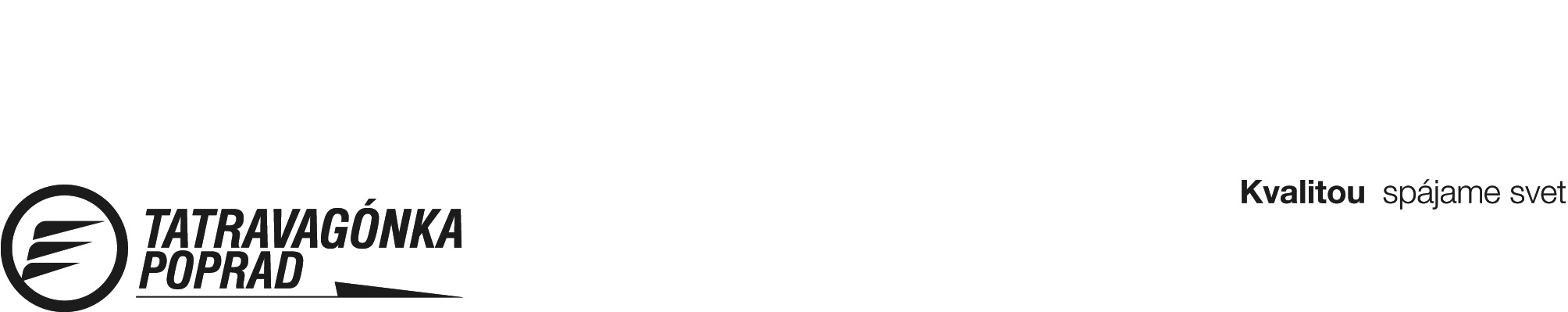 Name, surname, title:Permanent residence address:Permanent residence address:Permanent residence address:Contact (telephone, email):Name of the University:Faculty:Field of study:Year of study:Language knowledge: English language – specify level       German language – specify level       Russian language – specify level       Other language – specify name and level      Further knowledge and skills:Practice training / internship focused uponDate (length) of practice training / internship:Approval of practice training / internship inTatravagónka a. s. Poprad:yes        no Assigned responsible Department:Contact person for Tatravagónka a. s. Poprad:Date of application acceptance and seal: